A Project Report onProject TitleSubmitted for partial fulfillment of requirement for the degree ofBACHELOR OF ENGINEERINGInINFORMATION TECHNOLOGYByNAME OF STUDENTSUnder the guidance ofGUIDE NAME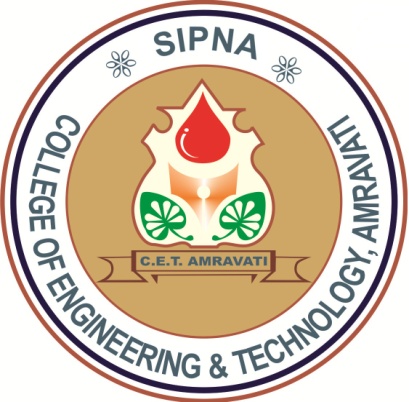 Department of Information TechnologySipna College of Engineering & Technology, Amravati.(An ISO 9001: 2008 Certified)Sant Gadge Baba Amravati University, Amravati2017-2018